Job Hazard Analysis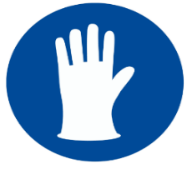 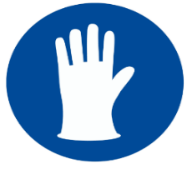 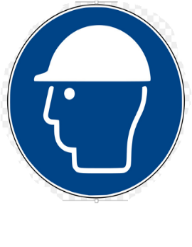 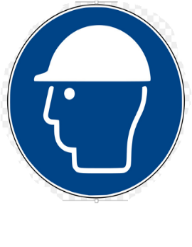 Trainings Required*/Recommended:*, OSHA 10Equipment/Tools/Chemicals Required for the Job:  Additional Information:This is a two person task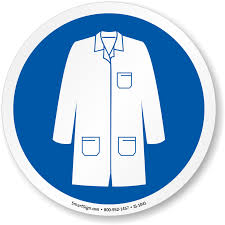 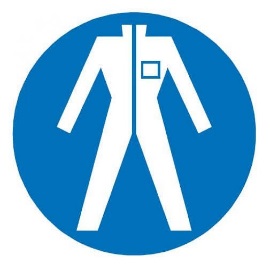 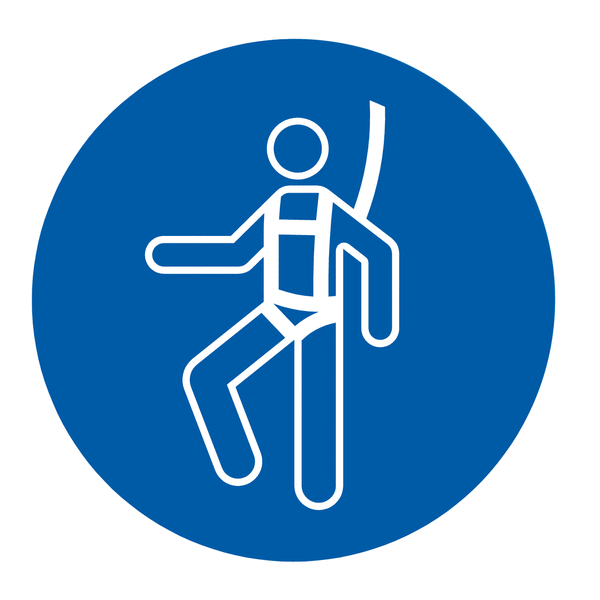 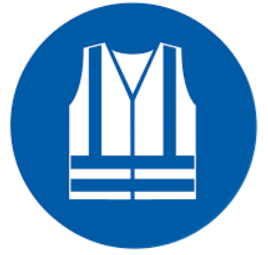 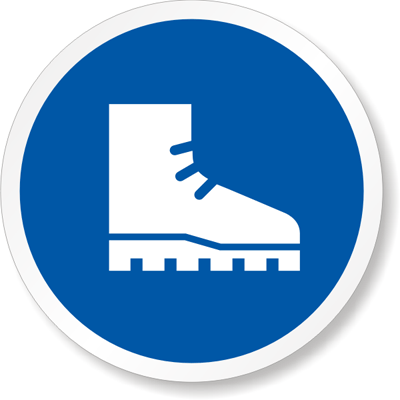 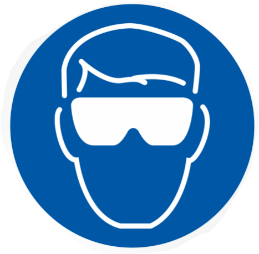 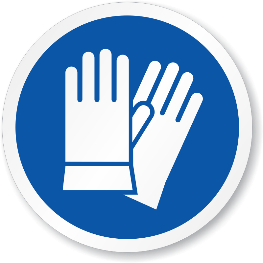 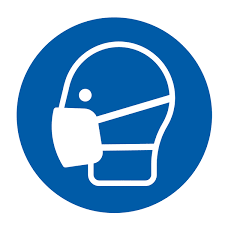 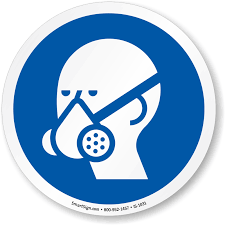 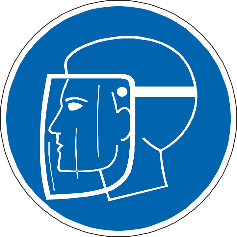 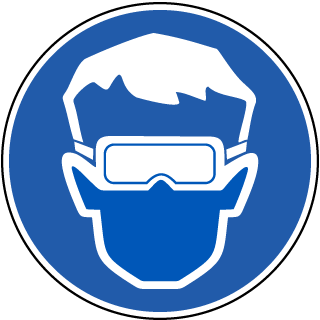 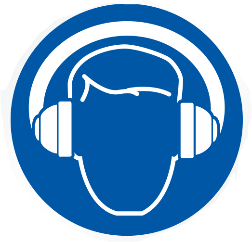 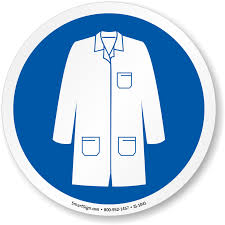 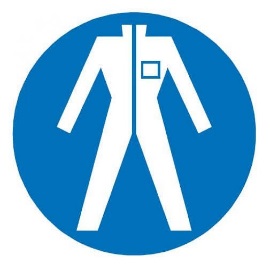 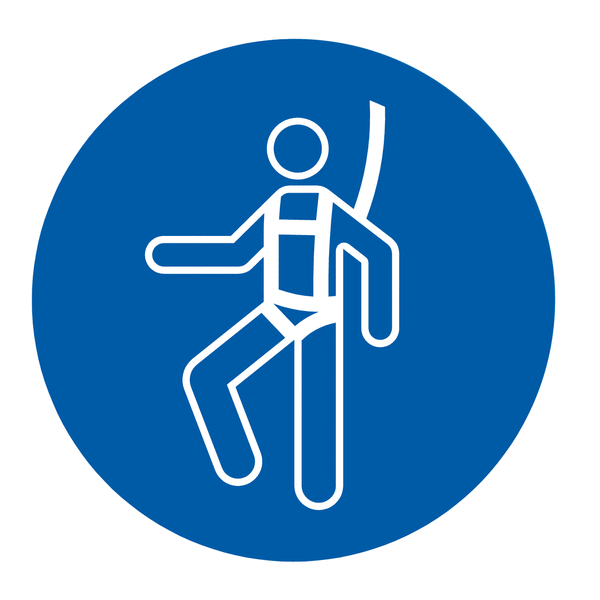 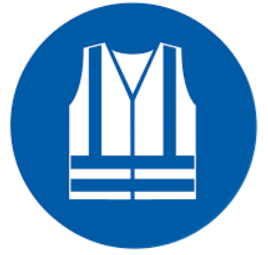 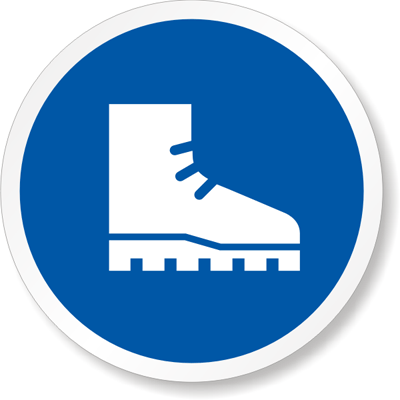 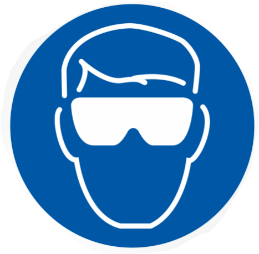 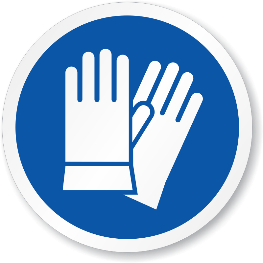 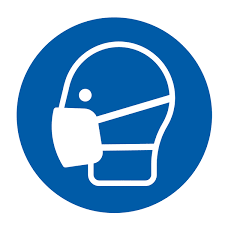 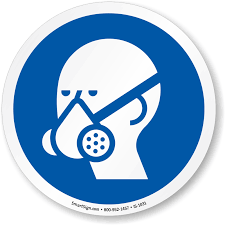 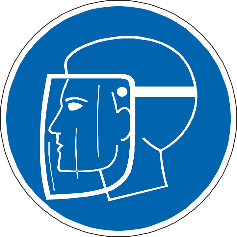 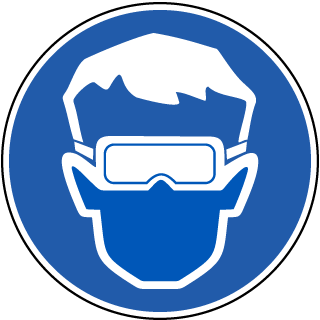 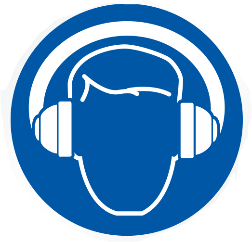 Task/Equipment:Department:Analyzed By:Date:Tasks/StepsHazards PresentSafety Measures and ControlsOpen main power disconnects, and turn off control switch at burner panel. Secure using lockout tag out protocol No hazards presentN/AShut off main gas valves (2) and shut off pilot gas valve. Secure with lock-out tag-out protocol